Matrícula Curso Perfeccionamiento de Lengua de Signos Española 2019/20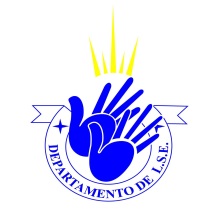 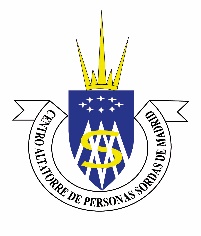 Datos personales Nombre: ________________________________________________________  Apellidos: _______________________________________________________  DNI: ____________________________Móvil: __________________________Correo electrónico: _______________________________________________¿Cómo se enteró de este curso? Redes sociales y Web  Familiar / Amigos Folleto / Universidad Otros:Perfeccionamiento  (Del 23 de septiembre 2019 al 15 de junio 2020)                 Lunes de 17.30h a 21h  Descuento especial            Familiar persona sorda                 DiscapacidadForma de pago            Pago único                                       Pago a plazos Madrid,     de                    de  ……